Rola książki w życiu dziecka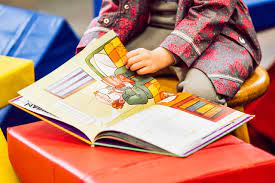 Badania naukowe potwierdzają, że głośne czytanie dziecku:buduje mocną więź między dorosłym i dzieckiem,zapewnia emocjonalny rozwój dziecka,rozwija język, pamięć i wyobraźnię,uczy myślenia, poprawia koncentrację,wzmacnia poczucie własnej wartości dziecka,poszerza wiedzę ogólną,ułatwia naukę, uczy wartości moralnych, pomaga w wychowaniu,zapobiega uzależnieniu od telewizji i komputerów,chroni przed zagrożeniami ze strony masowej kultury,kształtuje nawyk czytania i zdobywania wiedzy na całe życie.Czytanie książek to własnoręcznie malowany świat, który możemy stworzyć z własnym dzieckiem.Książka dostarcza dziecku od najmłodszych lat wiedzy o świecie, systematyzuje i uczy myślenia. Prowadzi do pojawiania się twórczego stosunku do otoczenia. Aby rozwijać zainteresowania czytelnicze dzieci warto włączyć czytanie książek do codziennego porządku dnia.Dzieje się tak od najwcześniejszych lat życia dziecka dzięki rodzicom, którzy są łącznikiem między nim a książką. Rodzice dostarczają dziecku tworzywa, jakim jest odpowiednia do wieku lektura, zachęcają do czynnego oglądania (słuchania, nazywania), opowiadania. W miarę dorastania dziecka kształtują się coraz bardziej złożone formy poznania (myślenie przyczynowo-skutkowe, krytycyzm, twórcza wyobraźnia). Książka towarzyszy dziecku już od najmłodszych lat życia i trudno nie docenić jej bogatego i wszechstronnego oddziaływania na jego rozwój w niemalże wszystkich jego aspektach.Czytanie jest dla dziecka przede wszystkim źródłem przyjemności i formą rozrywki. Aktywność ta powoduje obniżenie napięcia mięśniowego i po prostu relaksuje.W szczególności wpływ taki ma bajka relaksacyjna, której fabuła jest pozbawiona wywołujących silne emocje nagłych zwrotów akcji.Jednocześnie, kontakt dziecka z książką wpływa stymulująco na jego sferę zmysłową.„Książka uruchamia przecież prawie wszystkie zmysły. Może cieszyć oko pięknymi ilustracjami i zdobieniami. W chwili czytania jednak świat wywołany tekstem wysuwa się przed realność .Książka umożliwia dziecku poznawanie świata. Pomaga w kształtowaniu nowych wyobrażeń  i pojęć, przekazuje wiedzę o świecie i ludziach. Dzięki książkom dzieci uczą się rozumieć znaczenie nazw, a przez to tworzyć bardziej ogólny obraz przedmiotów. Czytanie na głos sprawia również, iż osłuchując się z tekstem przyswajają sobie zwroty i określenia, ciesząc się jednocześnie z ich właściwego stosowania w mowie. Książka porządkuje wiedzę                                      o dotychczasowych odkryciach dziecka i ukazuje je w najbliższym otoczeniu. Dzięki temu jest ona często drogą do poznania otaczającego dziecko środowiska przyrodniczego i społecznego. Przybliża również dziecku cechy środowiska, w którym na co dzień nie przebywa lub styka się z nim sporadycznie. Czytając książkę dziecko nie tylko  przyswaja wiele istotnych treści, ale również poznaje formę, w której te treści są mu podane. Umożliwia zaznajomienie się z wieloma gatunkami literackimi, takimi jak bajka, baśń, legenda, opowiadanie, czy poezja. Poprzez czytanie książki dokonuje się też rozwój intelektualny. Śledzenie fabuły i wiązanie ze sobą wydarzeń kształci myślenie przyczynowo-skutkowe. Rozwija w ten sposób w dużym stopniu swoją sprawność umysłową i umiejętność kojarzenia. Każde nowe wydarzenie o którym czyta dziecko, każe zastanowić się nad związkami z wydarzeniami poprzednimi, a niekiedy z całością utworu. Dziecko uczy się więc, rozważając poszczególne fakty, podporządkowywać je głównej myśli przewodniej.Wiek przedszkolny, to okres tworzenia się u dzieci trwałych nawyków, kształtowania procesów uczuciowych i umysłowych. Wychowanie dobrego i szczęśliwego dziecka wymaga osobistego zaangażowania rodziców, poświęcenia mu czasu. Czas ten można wykorzystać na wspólne zabawy i czytanie książek dzieciom. Dzięki czytaniu dziecko uczy się słuchać i naśladować dźwięki, a więc czytać należy dziecku już od urodzenia. Czytanie na głos niemowlęciu stymuluje rozwój jego mózgu i buduje trwałe skojarzenie czytania z przyjemnością, poczuciem bezpieczeństwa i więzi. Gdy dziecko jest nieco starsze, książka utrwala i porządkuje pojęcia              o świecie, dostarcza nowych wiadomości, wzbogaca zasób pojęciowy, budzi zainteresowania poznawcze, rozbudza ciekawość świata i pomaga zrozumieć siebie i innych. Książka dostarcza informacji z rodzinnego życia, czy otoczenia.Typem lektury ważnym przede wszystkim dla rozwoju systemu wartości i kształtowania pojęć moralnych, jest tajemniczy świat baśni. Dzięki niemu dziecko odkrywa pojęcie dobra i zła, winy i kary oraz zadośćuczynienia i nagrody. Poprzez identyfikację z baśniowym bohaterem może zaspokajać własne potrzeby, doznawać różnych uczuć. Baśnie rozwijają wyobraźnię, umiejętności opowiadania i twórczość plastyczną.Bajkoterapia – tak w dzisiejszych czasach określa się działanie bajki i baśni. Bajki psychoterapeutyczne to najczęściej krótkie utwory poetyckie z dozą dowcipu. Są one przeznaczone dla przedszkolaków i klas początkowych. Wspólna lektura bajek i baśni przyczynia się do uspokojenia i zredukowania problemów emocjonalnych dzieci. Są one świadome fikcji, rozumieją bohaterów, wiedzą, że dobro zawsze zwycięży, dlatego czują się bezpiecznie. Oswajając się z zagrożeniami, wierzą, że pomimo przeciwności losy bohaterowie mogą zmieniać otaczającą rzeczywistość na lepszą. W ten sposób przyczyniają się również do redukcji lęków.Ważnym aspektem rozwoju dziecka, w którym pomaga kontakt z książką, jest rozwój społeczny. Książka pełni funkcję swoistego zwierciadła środowiska społecznego, otaczającego dziecko, pokazującego właściwie dla niego normy i postawy. Dziecko uczy się więc powszechnie akceptowanych form zachowań.Dzięki książce dziecko chłonie niezbędną wiedzę, bez której kiedyś nie mogłoby sprawnie funkcjonować w społeczeństwie.Nieocenioną wartość w przybliżeniu dziecku kultury ojczystej i rozwijaniu poczucia tożsamości narodowej mają baśnie, legendy i podania ludowe. Książka udostępnia dorobek kulturowy i ukazuje bogactwo tradycji, odwołując się przy tym bardzo często do uniwersalnych wartości moralnych, cenionych od wieków przez przodków.Zdecydowanie najważniejszą płaszczyzną rozwoju dziecka, na którą ogromny wpływ wywiera książka, jest jego psychika. Czytanie nie tylko umożliwia zdobycie informacji, ale dostarcza różnorodnych emocji, przez co wzbogaca dziecko wewnętrznie. „Bajki i opowiadania dobrze dobrane rozszerzają niesłychanie zakres doświadczeń dziecka. Doświadczenia tego rodzaju są co prawda fikcyjne, ale nie mniej bardzo kształcące i potrzebne dla pełnego rozwoju duchowego dziecka”. Zdrowie psychiczne warunkuje dobry, serdeczny kontakt z rodzicami. Jednym z jego przejawów jest wspólne czytanie z dzieckiem. Umacnia ono więzy rodziny,                  a także pozwala rodzicowi aktywnie uczestniczyć w odkrywaniu przez dziecko nowych, interesujących zjawisk i problemów. Książka czytana w atmosferze rodzinnej, z bliską dziecku osobą jest lepiej odebrana, daje głębokie przeżycia magicznych przesłań.Oto kilka rad praktycznych dotyczących przybliżania dzieciom tekstów literackich:• Od najmłodszych lat dziecka twórzmy dobrą atmosferę dla wspólnego czytania. Nawet jeślinasze dziecko opanowało już umiejętność czytania, nie pozostawiajmy go samotniez książką, gdy zgłasza potrzebę przeczytania mu czegoś.• Oprócz czytania w dowolnym momencie dnia warto mieć stały czas przeznaczony na ten cel– np. przed snem.• Czytajmy na raz niewielkie całości lub część większej całości. Pozwoli to dziecku na lepszezrozumienie i przeżycie utworu.• Pozwólmy dziecku wielokrotnie wracać do tej samej książki. Zdobywa ono w ten sposóbdoświadczenie powtarzalności zdarzenia, treści, towarzyszące mu uczucia. Ćwiczy pamięć.• Wyjaśniajmy znaczenie trudniejszych terminów.• Podtrzymujmy zapoczątkowany przez dziecko dialog na temat tego, o czym czytamy,pojedynczych wątków lub swobodnych skojarzeń.• Jeśli dziecko przerywa nam czytanie, by porozmawiać na temat związany z lekturą,rozwijajmy temat rozmowy spokojnie i w miarę potrzeby powróćmy do czytania.• Jeżeli dziecko przerywa nasze czytanie i zajmuje się czymś innym, ustalmy z nim czyrzeczywiście chce słuchać.• Rozmawiajmy z dzieckiem o czytanym utworze, ale bez natrętnego dydaktyzmu.Moc głośnego czytania to nie tylko tekst książki, to także miły głos czytającego, bliskość, przytulenie, wspólny uśmiech i wzruszenie, niepowtarzalny nastrój chwili. Według badań przeprowadzonego w ramach kampanii „Cała Polska czyta dzieciom” wystarczy 20 minut czytania każdego dnia, by dziecko stało się bardziej pogodne i śmiałe, wrażliwe i ciekawe świata. Wspólne czytanie to także bliski kontakt z mamą i tatą, dziadkami, rodzeństwem, dający dziecku poczucie bezpieczeństwa, niezależnie od tego ile pociecha ma lat.Czytajmy dzieciom książki, pokazujmy kolorowe ilustracje, rozmawiajmy o przeczytanej treści, tłumaczmy niezrozumiałe słowa, odpowiadajmy na nurtujące dziecko pytania. Dziecko siedzące obok lub na kolanach mamy czy taty czuje się kochane, potrzebne                      i ważne. Po prostu – szczęśliwe.LITERATURA1. Bettelheim B., Cudowne i pożyteczne. O znaczeniu i wartości baśni, Warszawa 1985.2. Białek J. Z., Literatura dla dzieci i młodzieży, Warszawa 1979.3. Huszcz M., Cichoń – Piasecka M., Baśnie uczą życiowych ról, „Wychowanie wPrzedszkolu”, 2003, nr 10.4. Molicka M., Bajki terapeutyczne, Poznań 1999.5. Molicka M., Bajkoterapia, , Poznań 2002.6. Papuzińska J., Książki, dzieci, biblioteka, Warszawa 1992.7. Słońska I., Psychologiczne problemy ilustracji dla dzieci, Warszawa 1977.8. Szuman S., Wpływ bajki na psychikę dziecka, Warszawa 1979.